An Information BookletonTESTING AND CONSULTANCY SERVICES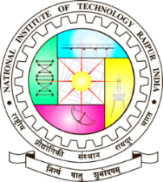 Mechanical Engineering DepartmentNIT Raipur (CG)February 2024List of ContentsIntroduction to testing and consultancy servicesMechanical Engineering Department in-houses many modernized laboratories. These are facilitated with various specialized and high-end equipment. Theseare currently in use for various academic and research facilities for UG, PG and PhD research scholars of the institute. Equipment are being opened for providing different testing and consultancy services to other academic institutions / centers, research labs and industry sector etc. This booklet is meant to provide a brief of various testing and consultancy services being offered by Mechanical Engineering Department. Potential users may go through this booklet to have overview of these services.Interested organizations / persons may contact Head (Mechanical Engineering Department), NIT Raipur (CG) [mail ID: hod.mech@nitrr.ac.in]to avail the benefits of these services being offered.List of Facilities Available:Division of testing charges categories:Testing Services and Charges- In BriefEnclosure -1Brief detail of testing charges for Universal Testing Machine (10 kN)1. Name of Equipment: Universal Testing Machine2. Make and Model: HEICO Universal Testing Machine (10 kN)3. Applications: Mechanical characterization of materials.4. Type of tests possible: Tensile, Compression, Relaxation and Creep test at room temperature.5. Testing charges for various categories:6. Contact detail of the faculty member:Dr. Raj Kumar Sahu, Assistant Professor, Department of Mechanical Engineering, Mob- +91 76949 79520, Email- rksahu.mech@nitrr.ac.in , raj.mit.mech@gmail.comEnclosure -2Brief detail of testing charges for Optical Microscope equipment1. Name of Equipment: Optical Microscope2. Make and Model: Olympus Inverted Microscope GX533. Applications: Mechanical characterization of materials.4. Type of tests possible: Granular structure calculation, composite composition calculation, surface filler distribution imaging.5. Testing charges for various categories:6. Contact detail of the faculty member:Dr. Raj Kumar Sahu, Assistant Professor, Department of Mechanical Engineering, Mob- +91 76949 79520, Email- rksahu.mech@nitrr.ac.in , raj.mit.mech@gmail.comEnclosure -3Brief detail of testing charges for Rheology Measuring Facility1. Name of Equipment: Modular Compact Rheometer (MCR – 102) [with cone and plate, parallel plate, concentric cylinder and vanned type measuring chambers] Rotational and Oscillatory features – both.2. Make and Model:Anton Paar Gmbh, Austria [Model No. MCR 102]3. Applications:Rheological characterizations of industrial process fluids/semi solids like Dairy, Chocolate, Pharmaceuticals, Food Products & Beverages, Pesticides, Paints, Mineral Slurries, Powder,etc.4. Type of tests possible:Steady state rheology characteristics, Yield stress measurements, Stress relaxation measurement, Shear rate step-change measurement, Hysteresis loop, Thixotropy shear test, Oscilllaotry shear measurements.5. Testing charges for various categories:6. Contact detail of faculty member:Dr. Satish Kumar Dewangan, Associate Professor (Mech. Engg.), NIT Raipur (CG) 492010, Mobile: 94060-75050, skdewangan.mech@nitrr.ac.inEnclosure -4Brief detail of testing charges for Electrical-discharge machining (Die-Sinking) equipment /facility1. Name of Equipment: Electrical-discharge machining (Die-Sinking)2. Make and Model: Medha Enterprises, Kanpur and ZNC-435.3. Applications: Machining of various conductive materials used in Aerospace, Automobile and Tool & Die making industries.Stamping application like surface texturing, profile creation etc. of different shapes on the conductive material surface.Tool preparation for different applications Cutting of various conductive work specimens 4. Type of tests possible: Machining of various conductive materials; Stamping and Tool preparation & cutting of different conductive materials.5. Testing charges for various categories:6. Contact detail of the faculty member:Dr. N. V. Swamy Naidu, Professor, Deptt. of Mechanical Engg., NIT Raipur, Mobile: +91-9963390988, Email: nvsnaidu.mech@nitrr.ac.in Enclosure -5Brief detail of testing charges for Surface Roughness Tester equipment /facility1. Name of Equipment: Surface Roughness Tester2. Make and Model: ZEISS and Surfcom Touch 503. Applications: Portable Surface Roughness Tester (Surfcom Touch 50) allows surface roughness measurement both on metal and non-metal workpieces. It is suitable for machining and manufacturing, quality control, inspection departments, especially for measurement on large and heavy workpiece, assembly line on site. The Surfcom Touch 50 is a Non-Destructive Testing instrument, damage won’t cause to testing piece.4. Type of tests possible:Measurement of different roughness parameters like Ra,Rz,Rq,RtRp,Rv,R3z etc. for on metal and non-metal workpieces having various surface profiles5. Testing charges for various categories:6. Contact detail of the faculty member:Dr. N. V. Swamy Naidu, Professor, Deptt. of Mechanical Engg., NIT Raipur, Mobile: +91-9963390988, Email: nvsnaidu.mech@nitrr.ac.in Enclosure -6Brief detail of testing charges for Vacuum oven equipment /facility1. Name of Equipment: Vacuum oven2. Make and Model: STERICOX and STXRV0953. Applications: It is used in drying and curing processes within industries such as pharmaceuticals, textiles, paper, ceramics, and rubber. Additionally, vacuum ovens form part of an important process for removing solvents from botanical extractions4. Type of tests possible: Drying & Heating of Different Materials@ 2000C (Max.)5. Testing charges for various categories:6. Contact detail of the faculty member:Dr. N. V. Swamy Naidu, Professor, Deptt. of Mechanical Engg., NIT Raipur, Mobile: +91-9963390988, Email: nvsnaidu.mech@nitrr.ac.in Enclosure -7	Brief detail of testing charges for Hot Air Oven equipment / facility	1. Name of Equipment: Hot Air Oven2. Make and Model: META-LAB scientific industries, Mumbai and MSI-53. Applications: It helps in the elimination of moisture from the material thus it is used in curing, drying, baking, and annealing.It is used to dry glassware, sterilize N95 masks, general instruments, and packaging items in life science, microbiology laboratory.It is also used in chemical and pharmaceutical industries, food and beverage industries, textile industries.In certain laboratories and hospitals, it is used to store materials at a constant temperature up to temperature 250℃).4. Type of tests possible: Drying & Heating of Different Materials @ 2000C (Max.)5. Testing charges for various categories:6. Contact detail of the faculty member:Dr. N. V. Swamy Naidu, Professor, Deptt. of Mechanical Engg., NIT Raipur, Mobile: +91-9963390988, Email: nvsnaidu.mech@nitrr.ac.in Enclosure -8Brief detail of testing charges for Welding and Joining equipment/facility1. Name of Equipment: MIG/TIG/SAW welding machines2. Make and Model:   EWAC-ZUPER MIG 500I / NEC-TIG300 / NEC- ARC 14203. Applications: To perform the joining operation of metals for wide range of applications such as automobile, aerospace, pressure vessel, naval, structural industries4. Type of tests possible: All type of joints (butt, V-, double V-, T-, Lap- and multi pass- joints, etc.) is possible by trained staff.5. Testing charges for various categories:6. Contact detail of the faculty member:Dr. S. Vaidya, Workshop In charge, Mechanical Engineering, NIT RaipurDr. H. K. Narang, Assistant Professor, Mechanical Engineering, NIT RaipurDr. Sanjeev Kumar, Assistant Professor, Mechanical Engineering, NIT RaipurEnclosure -9Brief detail of testing charges for KD2 Pro equipment1. Name of Equipment: “KD2 Pro” Thermal Properties Analyzer2. Make and Model: Decagon Devices, Inc.3. Applications: To measure the thermal properties of liquids and solid insulating materials.4. Type of tests possible: Measurement of Thermal Conductivity, resistivity, volumetric specific heat capacity and diffusivity.5. Testing charges for various categories:6. Contact detail of the faculty member: Dr. Vivek Kumar Gaba, Mechanical Engineering, NIT Raipur, Email: vgaba.mech@nitrr.ac.inEnclosure -10Brief detail of testing charges for Universal Testing Machine (200 kN) equipment 1. Name of Equipment: Universal Testing Machine (200 KN)2. Make and Model: UH-200kN.3. Applications: Mechanical characterization of materials 4. Type of tests possible: Tensile strength, Compressive Test, Bend Test of different conductive materials.5. Testing charges for various categories:6. Contact detail of the faculty member:Dr. R. Salhotra, Professor, Department of Mechanical Engineering, Mob- +91 9424218342, Email- rsalhotra.mech@nitrr.ac.inEnclosure -11Brief detail of testing charges for 3D Scanner1. Name of Equipment: 3D Scanner2. Make and Model: Shining 3D, Delivered by 3Idea Technology LPP, Mumbai3. Applications: Reverse engineering and 3d Scanning of any object (small object with turn table and big object with hand hold scanning).4. Type of tests possible: Reverse Engineering / 3D Inspection / Direct Data for 3D Printing or CNC machining. Scanner can be mounted on Tripod and can be used as Handheld 3D scanner alsoCAD Software Solid-Edge from Siemens for CAD Modelling	Required CAD Software for CAD modelling and Basic Reverse Engineering.Supporting other software also through available file formats.5. Testing charges for various categories:6. Contact detail of the faculty member:Dr. N. V. Swamy Naidu, Professor, Deptt. of Mechanical Engg., NIT Raipur, Mobile: +91-9963390988, Email: nvsnaidu.mech@nitrr.ac.in Enclosure -12Brief detail of testing charges for 	Micro-Milling Machine & Engraving Machine1. Name of Equipment: Micro milling and Engraving Machine2. Make and Model: Medha Enterprises, Kanpur and EXPRESSMILL EX-3030 ERVO.3. Applications: Micro Machining & Engraving of various materials used in Aerospace, Automobile and Tool & Die making industries.Machining application like surface texturing, profile creation etc. of different shapes on the conductive material surface.4. Type of tests possible: Micro Machining & Engraving of various materials.5. Testing charges for various categories:6. Contact detail of the faculty member:Dr. N. V. Swamy Naidu, Professor, Deptt. of Mechanical Engg., NIT Raipur, Mobile: +91-9963390988, Email: nvsnaidu.mech@nitrr.ac.in Enclosure -13Brief detail of testing charges for 	Lathe Tool Dynamometer1. Name of Equipment: 3-Axis Lathe Tool Dynamometer2. Make and Model: RMS Controls, Chennai and 3-axis (1000kgf).3. Applications: Measurement of the three axis forces generated while turning using the conventional lathe machine.4. Type of tests possible: Force measurement of the Lathe machine (Turning) operation.5. Testing charges for various categories:6. Contact detail of the faculty member:Dr. N. V. Swamy Naidu, Professor, Deptt. of Mechanical Engg., NIT Raipur, Mobile: +91-9963390988, Email: nvsnaidu.mech@nitrr.ac.in Enclosure -14Brief detail of testing charges for Vacuum assisted resin infusion mould (VARIM)1. Name of Equipment: Vacuum assisted resin infusion mould (VARIM)2. Make and Model: Indutch composites technology Pvt. Ltd, Vadodara and ICT216-WI-01-00001R00.3. Applications: Manufacturing of different polymer composite materials used in various industries and research purpose.4. Type of tests possible: Manufacturing of various polymer composite materials (laminates).5. Testing charges for various categories:6. Contact detail of the faculty member:Dr. N. V. Swamy Naidu, Professor, Deptt. of Mechanical Engg., NIT Raipur, Mobile: +91-9963390988, Email: nvsnaidu.mech@nitrr.ac.in Enclosure -15Brief detail of testing charges for Environmental chamber1. Name of Equipment: Environmental chamber2. Make and Model: Creative Lab World, Delhi and 350 ltr capacity.3. Applications: Treat and testing of the samples with required humidity and temperature.4. Type of tests possible: treatment of sample in the range of Temperature range without humidity: 0oCto +90oC Temperature range with humidity (o to 90%): 0oCto +90oC 5. Testing charges for various categories:6. Contact detail of the faculty member:Dr. N. V. Swamy Naidu, Professor, Deptt. of Mechanical Engg., NIT Raipur, Mobile: +91- 9963390988 /, Email: nvsnaidu.mech@nitrr.ac.inConsultancy Services and Charges Enclosure -16Charges for Consultancy ServicesAny organization / persons interested in seeking for consultancy services from Mechanical Engineering Departments Experts may send request to DIRECTOR, NIT RAIPUR (CG) [with a copy to Head (Mechanical Engineering Department), NIT Raipur (CG)]. The charges of the consultancy services will be decided on case-to-case basis. The charges for TA, DA, local travel, boarding and others expenditure will be borne by organization / persons, if needed, for the respective consultancy work.  These charges should be paid as per the institute norms. Consultancy services are provided in all the areas of Mechanical Engineering. The details of expertise of faculty members are available in the NIT Raipur website at following link: http://www.nitrr.ac.in/aboutmechanical.phpInterested organizations / persons may visit the website for detailed faculty profile & area of their expertise to avail the benefits of these services being offered.Job Requisition FormsEnclosure -17Job Requisition Letter - Internal(NIT Raipur persons / Any Funded projects running in NIT Raipur)To,Head (Mech. Engg. Deptt.) NIT Raipur (CG)Subject: …………………………………………………………………………………………………Through: proper channel (Supervisor/Funded Project PI and Head of the concerned Department)Respected sir, following is details regarding our testing requirement.Name of the user: _______________________________________________________________________ContactDetail(Mobile.No. & Institute EmailID): _____________________________________________Are you (Tick on ☑):	Funded projects     	     NIT Raipur persons 	Are you (Tick on ☑)          	UG Student           	     PG Student		           Ph.D. Scholar	Designation and Department: ____________________________________________________________________________________________________________________________________________________________________________Sample material details (Nature, Grade, Composition, etc.): __________________________________________________________________________________________________________________________Test / facilities required: ________________________________________________________________Details of the test to be conducted: _______________________________________________________________________________________________________________________________________________Any specific requirement for test (if any): ___________________________________________________Specific parameters user want to study: _____________________________________________________a. Number of samples: _______________	b. Time duration  for completion: _______________ 10. Payment status:   Yes / No  11. Payment details (including amount, transaction ID, date and document proof) –	(This should be as per the charges mentioned in the website for respective tests) 12. Any other details (if needed).Signature (with date) & Name of user			Enclosure -18Job Requisition Letter - External(Other academic institutions / Industries / Other agencies)To,The Director, NIT Raipur (CG)Subject: …………………………………………………………………………………………………[Kind attention to HOD (Mech. Engg.)]Respected sir, following is details regarding our testing requirement.User name: __________________________________________________________________________Mobile.No. &EmailID: ________________________________________________________________Address and contactdetails  and affiliating organization: _______________________________________________________________________________________________________________________________________________________________________________________________________________________Sample material details (Nature, Grade, Composition, etc.): ___________________________________________________________________________________________________________________________Test / facilities required: ________________________________________________________________Details of the test to be conducted: _______________________________________________________________________________________________________________________________________________Any specific requirement for test (if any): ___________________________________________________Specific parameters user want to study: _____________________________________________________a. Number of samples: _______________	b. Time duration  for completion: _______________ 10. Payment status:   Yes / No  11. Payment details (including amount, transaction ID, date and document proof) –	(This should be as per the charges mentioned in the website for respective tests) 12. Any other details (if needed)_____________________________________________________________Signature of user (& organizations) with seal			S.N.ContentPage no.1Introduction32Brief detail of the testing facilities and its charges4-19Mechanical property characterization of polymers and soft matters (Universal Testing Machine – 10kN)5Opto-Mechanical structure and composition characterization (Optical Microscope Equipment6Rheology characterization of liquids, semisolids, emulsion, paints and slurries (Modular Compact Rheometer – MCR 102)7Electric-discharge machining of conductive materials (EDM Equipment)8Surface roughness testing (Surface Roughness Tester)9Drying and curing of different materials (Vacuum Oven Equipment)10Drying and curing of different materials (Hot Air Oven Equipment)11To perform welding operation by MIG, TIG and SAW welding machine 12Thermal properties analysis of liquids and solid insulating materials (KD2 Pro Thermal Property Analyzer) 13Mechanical property characterization of metal rods and construction material (U19niversal Testing Machine – 200 kN)143D Scanning of object for reverse engineering applications15Micro-Milling & Engraving operation163-axis force measurement of Turning operation (up to 1000 kgf)17Prepare laminated composite plates of different thicknesses18Treatment and testing the samples with required humidity and temperature193Charges for consultancy services20-214Forms22-24Job requisition letter for testing - Internal23Job requisition letter for testing - External24S.NoEquipment/ Facility NameEnclosureUniversal Testing Machine10 kNEnclosure -1Optical MicroscopeEnclosure -2Modular Compact Rheometer (MCR 102) Enclosure -3Electric-discharge machine (Die-sinking)Enclosure -4Surface Roughness TesterEnclosure -5Vacuum OvenEnclosure -6Hot Air OvenEnclosure -7MIG, TIG and SAW based welding machine & equipmentEnclosure -8KD2 Pro Thermal Properties AnalyzerEnclosure -9Universal Testing Machine 200 kNEnclosure -103D ScannerEnclosure -11Micro milling and Engraving Machine (Expressmill Ex-3030 Servo)Enclosure -123-Axis Lathe Tool DynamometerEnclosure -13Vacuum assisted resin infusion mould (VARIM)Enclosure -14Environmental chamberEnclosure -15Category APersons of NIT Raipur (CG)Category BOther academic Institutes and any funded projects (including projects of host Institute) Category CIndustries and other agenciesS.N.Service descriptionCharges for Category ACharges for Category BCharges for Category C1Tensile and Compressive Test₹ 100 per Sample₹ 500 per Sample₹ 850 per Sample2Relaxation Test₹ 200 per Sample₹ 750 per Sample₹ 1000 per Sample3Creep Test₹ 300 /Hr./Sample₹ 1000 /Hr./Sample₹ 1500 /Hr./SampleThe above charges may be modified time to time. These charges are inclusive of GST@18%.** NOTE: Changes for sample preparation & processing will be over and above the testing charges (mentioned above) and will be borne by vendor. The above charges may be modified time to time. These charges are inclusive of GST@18%.** NOTE: Changes for sample preparation & processing will be over and above the testing charges (mentioned above) and will be borne by vendor. The above charges may be modified time to time. These charges are inclusive of GST@18%.** NOTE: Changes for sample preparation & processing will be over and above the testing charges (mentioned above) and will be borne by vendor. The above charges may be modified time to time. These charges are inclusive of GST@18%.** NOTE: Changes for sample preparation & processing will be over and above the testing charges (mentioned above) and will be borne by vendor. The above charges may be modified time to time. These charges are inclusive of GST@18%.** NOTE: Changes for sample preparation & processing will be over and above the testing charges (mentioned above) and will be borne by vendor. S.N.Service descriptionCategory ACategory BCategory C1Finished Sample (Polished and Etched)₹ 50 per Sample₹ 250 per Sample₹ 500 per Sample2Unfinished Sample (Preparation Required)₹ 1000 per sample₹ 1500 per sample₹ 2500 per sampleThe above charges may be modified time to time. These charges are inclusive of GST@18%.** NOTE: Changes for sample preparation & processing will be over and above the testing charges (mentioned above) and will be borne by vendor.The above charges may be modified time to time. These charges are inclusive of GST@18%.** NOTE: Changes for sample preparation & processing will be over and above the testing charges (mentioned above) and will be borne by vendor.The above charges may be modified time to time. These charges are inclusive of GST@18%.** NOTE: Changes for sample preparation & processing will be over and above the testing charges (mentioned above) and will be borne by vendor.The above charges may be modified time to time. These charges are inclusive of GST@18%.** NOTE: Changes for sample preparation & processing will be over and above the testing charges (mentioned above) and will be borne by vendor.The above charges may be modified time to time. These charges are inclusive of GST@18%.** NOTE: Changes for sample preparation & processing will be over and above the testing charges (mentioned above) and will be borne by vendor.S.N.Service descriptionCategory ACategory BCategory C1Common for all the tests Rs 50/- per sample per testRs 200/- per sample per testRs 1000/- per sample per testThe above charges may be modified time to time. These charges are inclusive of GST@18%. ** NOTE: Changes for sample preparation & processing will be over and above the testing charges (mentioned above) and will be borne by vendor.The above charges may be modified time to time. These charges are inclusive of GST@18%. ** NOTE: Changes for sample preparation & processing will be over and above the testing charges (mentioned above) and will be borne by vendor.The above charges may be modified time to time. These charges are inclusive of GST@18%. ** NOTE: Changes for sample preparation & processing will be over and above the testing charges (mentioned above) and will be borne by vendor.The above charges may be modified time to time. These charges are inclusive of GST@18%. ** NOTE: Changes for sample preparation & processing will be over and above the testing charges (mentioned above) and will be borne by vendor.The above charges may be modified time to time. These charges are inclusive of GST@18%. ** NOTE: Changes for sample preparation & processing will be over and above the testing charges (mentioned above) and will be borne by vendor.S.N.Service descriptionCategory ACategory BCategory C1Cutting of different conductive material₹ 500 /sample /slot*₹ 800 per sample/ slot*₹ 1500 per sample/ slot*2Stamping of different conductive material & Tool preparation₹ 500 per sample/ slot*₹ 800 per sample/ slot*₹ 1500 per sample/ slot*3Machining of different conductive material₹ 500 per sample/ slot*₹ 800 per sample/ slot*₹ 1500 per sample/ slot*The above charges may be modified time to time. These charges are inclusive of GST@18%. ** NOTE: Changes for sample preparation & processing will be over and above the testing charges (mentioned above) and will be borne by vendor.*Slot implies to Max. 3 Hour.The above charges may be modified time to time. These charges are inclusive of GST@18%. ** NOTE: Changes for sample preparation & processing will be over and above the testing charges (mentioned above) and will be borne by vendor.*Slot implies to Max. 3 Hour.The above charges may be modified time to time. These charges are inclusive of GST@18%. ** NOTE: Changes for sample preparation & processing will be over and above the testing charges (mentioned above) and will be borne by vendor.*Slot implies to Max. 3 Hour.The above charges may be modified time to time. These charges are inclusive of GST@18%. ** NOTE: Changes for sample preparation & processing will be over and above the testing charges (mentioned above) and will be borne by vendor.*Slot implies to Max. 3 Hour.The above charges may be modified time to time. These charges are inclusive of GST@18%. ** NOTE: Changes for sample preparation & processing will be over and above the testing charges (mentioned above) and will be borne by vendor.*Slot implies to Max. 3 Hour.S.N.Service descriptionCategory ACategory BCategory C1Surface Roughness Measurement of different work (Metallic & Non-Metallic) materials ₹ 100 per Slot*₹ 200 per Slot*₹ 250 per Slot*The above charges may be modified time to time. These charges are inclusive of GST@18%. The above charges may be modified time to time. These charges are inclusive of GST@18%. The above charges may be modified time to time. These charges are inclusive of GST@18%. The above charges may be modified time to time. These charges are inclusive of GST@18%. The above charges may be modified time to time. These charges are inclusive of GST@18%. Note: *Maximum 3 samples in a slot (one slot implies to 1 Hour).Note: *Maximum 3 samples in a slot (one slot implies to 1 Hour).Note: *Maximum 3 samples in a slot (one slot implies to 1 Hour).Note: *Maximum 3 samples in a slot (one slot implies to 1 Hour).Note: *Maximum 3 samples in a slot (one slot implies to 1 Hour).S.N.Service descriptionCategory ACategory BCategory C1Drying and Curing of Metallic & Non-Metallic Materials₹ 150 per slot*₹ 250 per slot*₹ 500 per slot*The above charges may be modified time to time. These charges are inclusive of GST@18%. The above charges may be modified time to time. These charges are inclusive of GST@18%. The above charges may be modified time to time. These charges are inclusive of GST@18%. The above charges may be modified time to time. These charges are inclusive of GST@18%. The above charges may be modified time to time. These charges are inclusive of GST@18%. Note: *Maximum 3 samples in a slot (one slot implies to Max. 3 Hour).Note: *Maximum 3 samples in a slot (one slot implies to Max. 3 Hour).Note: *Maximum 3 samples in a slot (one slot implies to Max. 3 Hour).Note: *Maximum 3 samples in a slot (one slot implies to Max. 3 Hour).Note: *Maximum 3 samples in a slot (one slot implies to Max. 3 Hour).S.N.Service descriptionCategory ACategory BCategory C1Drying and Heating of Metallic & Non-Metallic Materials₹ 100 per slot*₹ 250 per slot*₹ 500 per slot*The above charges may be modified time to time. These charges are inclusive of GST@18%. The above charges may be modified time to time. These charges are inclusive of GST@18%. The above charges may be modified time to time. These charges are inclusive of GST@18%. The above charges may be modified time to time. These charges are inclusive of GST@18%. The above charges may be modified time to time. These charges are inclusive of GST@18%. Note: *Maximum 4 samples in a slot (one slot implies to Max. 3 Hour).Note: *Maximum 4 samples in a slot (one slot implies to Max. 3 Hour).Note: *Maximum 4 samples in a slot (one slot implies to Max. 3 Hour).Note: *Maximum 4 samples in a slot (one slot implies to Max. 3 Hour).Note: *Maximum 4 samples in a slot (one slot implies to Max. 3 Hour).S.N.Service descriptionCategory ACategory BCategory C1Joining and welding via MIG weldingRs 100/- per 100mm /weld passRs 500/- per 100mm /weld passRs 1000/- per 100mm /weld pass2Joining and welding via TIG weldingRs 200/- per 100mm /weld passRs 700/- per 100mm /weld passRs 1500/- per 100mm /weld pass3Joining and welding via SAW weldingRs 500/- per 100mm /weld passRs 1500/- per 100mm /weld passRs 2500/- per 100mm /weld passTerm and conditions:The above welding charges will be applicable for a single pass. The filler wires/electrodes for specific grades of metal will be provided by the candidates.  Flux or shielding gases (e.g. He, Ar) will be provided by our organization.Term and conditions:The above welding charges will be applicable for a single pass. The filler wires/electrodes for specific grades of metal will be provided by the candidates.  Flux or shielding gases (e.g. He, Ar) will be provided by our organization.Term and conditions:The above welding charges will be applicable for a single pass. The filler wires/electrodes for specific grades of metal will be provided by the candidates.  Flux or shielding gases (e.g. He, Ar) will be provided by our organization.Term and conditions:The above welding charges will be applicable for a single pass. The filler wires/electrodes for specific grades of metal will be provided by the candidates.  Flux or shielding gases (e.g. He, Ar) will be provided by our organization.Term and conditions:The above welding charges will be applicable for a single pass. The filler wires/electrodes for specific grades of metal will be provided by the candidates.  Flux or shielding gases (e.g. He, Ar) will be provided by our organization.The above charges may be modified time to time. These charges are inclusive of GST@18%. The above charges may be modified time to time. These charges are inclusive of GST@18%. The above charges may be modified time to time. These charges are inclusive of GST@18%. The above charges may be modified time to time. These charges are inclusive of GST@18%. The above charges may be modified time to time. These charges are inclusive of GST@18%. S.N.Service descriptionCategory ACategory BCategory C1Test /Analysis name:Thermal ConductivityResistivityVolumetric specific heat capacityDiffusivityRs 200/- per sample (At any one Temperature)Rs 500/- per sample (At any one Temperature)Rs 1000/- per sample (At any one Temperature)Classes for sponsored / funded STTP/Workshop will be charged on hourly basis – Rs 500 / - per hour.Classes for sponsored / funded STTP/Workshop will be charged on hourly basis – Rs 500 / - per hour.Classes for sponsored / funded STTP/Workshop will be charged on hourly basis – Rs 500 / - per hour.Classes for sponsored / funded STTP/Workshop will be charged on hourly basis – Rs 500 / - per hour.Classes for sponsored / funded STTP/Workshop will be charged on hourly basis – Rs 500 / - per hour.The above charges may be modified time to time. These charges are inclusive of GST@18%. ** NOTE: Changes for sample preparation & processing will be over and above the testing charges (mentioned above) and will be borne by vendor.The above charges may be modified time to time. These charges are inclusive of GST@18%. ** NOTE: Changes for sample preparation & processing will be over and above the testing charges (mentioned above) and will be borne by vendor.The above charges may be modified time to time. These charges are inclusive of GST@18%. ** NOTE: Changes for sample preparation & processing will be over and above the testing charges (mentioned above) and will be borne by vendor.The above charges may be modified time to time. These charges are inclusive of GST@18%. ** NOTE: Changes for sample preparation & processing will be over and above the testing charges (mentioned above) and will be borne by vendor.The above charges may be modified time to time. These charges are inclusive of GST@18%. ** NOTE: Changes for sample preparation & processing will be over and above the testing charges (mentioned above) and will be borne by vendor.S.N.Service descriptionCategory ACategory ACategory BCategory BCategory CCategory CS.N.Service descriptionD≤20 mmD>20 mm D≤20 mmD>20 mm D≤20 mmD>20 mm 1TensileTest₹ 200₹ 200₹ 300₹ 300₹ 600 ₹ 7002Bend Test₹ 200₹ 200₹ 300₹ 300₹ 600 ₹ 7003% Elongation Test₹ 100₹ 100₹ 200₹ 200₹ 400₹ 6004Weight per Meter₹ 100₹ 100₹ 200₹ 200₹ 300₹ 3005Nominal Diameter₹ 100₹ 100₹ 200₹ 200₹ 400₹ 400*Sample Diameter ≤ Ø 20 mm. ** Sample Diameter > Ø 20 mm.The above charges may be modified time to time. GST will be charged over these @18%.NOTE: Changes for sample preparation & processing will be over and above the testing charges (mentioned above) and will be borne by vendor. *Sample Diameter ≤ Ø 20 mm. ** Sample Diameter > Ø 20 mm.The above charges may be modified time to time. GST will be charged over these @18%.NOTE: Changes for sample preparation & processing will be over and above the testing charges (mentioned above) and will be borne by vendor. *Sample Diameter ≤ Ø 20 mm. ** Sample Diameter > Ø 20 mm.The above charges may be modified time to time. GST will be charged over these @18%.NOTE: Changes for sample preparation & processing will be over and above the testing charges (mentioned above) and will be borne by vendor. *Sample Diameter ≤ Ø 20 mm. ** Sample Diameter > Ø 20 mm.The above charges may be modified time to time. GST will be charged over these @18%.NOTE: Changes for sample preparation & processing will be over and above the testing charges (mentioned above) and will be borne by vendor. *Sample Diameter ≤ Ø 20 mm. ** Sample Diameter > Ø 20 mm.The above charges may be modified time to time. GST will be charged over these @18%.NOTE: Changes for sample preparation & processing will be over and above the testing charges (mentioned above) and will be borne by vendor. *Sample Diameter ≤ Ø 20 mm. ** Sample Diameter > Ø 20 mm.The above charges may be modified time to time. GST will be charged over these @18%.NOTE: Changes for sample preparation & processing will be over and above the testing charges (mentioned above) and will be borne by vendor. *Sample Diameter ≤ Ø 20 mm. ** Sample Diameter > Ø 20 mm.The above charges may be modified time to time. GST will be charged over these @18%.NOTE: Changes for sample preparation & processing will be over and above the testing charges (mentioned above) and will be borne by vendor. *Sample Diameter ≤ Ø 20 mm. ** Sample Diameter > Ø 20 mm.The above charges may be modified time to time. GST will be charged over these @18%.NOTE: Changes for sample preparation & processing will be over and above the testing charges (mentioned above) and will be borne by vendor. S.N.Service descriptionCategory ACategory BCategory C13D ScannerRs. 500/- per slotRs. 1500/- per slotRs. 3000/- per slotThe above charges may be modified time to time. These charges are inclusive of GST@18%. NOTE: Changes for sample preparation & processing will be over and above the testing charges (mentioned above) and will be borne by vendor.Slot implies to Max. 3 Hour.The above charges may be modified time to time. These charges are inclusive of GST@18%. NOTE: Changes for sample preparation & processing will be over and above the testing charges (mentioned above) and will be borne by vendor.Slot implies to Max. 3 Hour.The above charges may be modified time to time. These charges are inclusive of GST@18%. NOTE: Changes for sample preparation & processing will be over and above the testing charges (mentioned above) and will be borne by vendor.Slot implies to Max. 3 Hour.The above charges may be modified time to time. These charges are inclusive of GST@18%. NOTE: Changes for sample preparation & processing will be over and above the testing charges (mentioned above) and will be borne by vendor.Slot implies to Max. 3 Hour.The above charges may be modified time to time. These charges are inclusive of GST@18%. NOTE: Changes for sample preparation & processing will be over and above the testing charges (mentioned above) and will be borne by vendor.Slot implies to Max. 3 Hour.S.N.Service descriptionCategory ACategory BCategory C1Micro milling and Engraving MachieRs. 350/- per slotRs. 750/- per slotRs. 1250/- per slotThe above charges may be modified time to time. These charges are inclusive of GST@18%. NOTE: Changes for sample preparation & processing will be over and above the testing charges (mentioned above) and will be borne by vendor.Slot implies to Max. 3 Hour.The above charges may be modified time to time. These charges are inclusive of GST@18%. NOTE: Changes for sample preparation & processing will be over and above the testing charges (mentioned above) and will be borne by vendor.Slot implies to Max. 3 Hour.The above charges may be modified time to time. These charges are inclusive of GST@18%. NOTE: Changes for sample preparation & processing will be over and above the testing charges (mentioned above) and will be borne by vendor.Slot implies to Max. 3 Hour.The above charges may be modified time to time. These charges are inclusive of GST@18%. NOTE: Changes for sample preparation & processing will be over and above the testing charges (mentioned above) and will be borne by vendor.Slot implies to Max. 3 Hour.The above charges may be modified time to time. These charges are inclusive of GST@18%. NOTE: Changes for sample preparation & processing will be over and above the testing charges (mentioned above) and will be borne by vendor.Slot implies to Max. 3 Hour.S.N.Service descriptionCategory ACategory BCategory C13-Axis Lathe Tool DynamometerRs. 100/- per slotRs. 250/- per slotRs. 500/- per slotThe above charges may be modified time to time. These charges are inclusive of GST@18%. NOTE: Changes for sample preparation & processing will be over and above the testing charges (mentioned above) and will be borne by vendor.Slot implies to Max. 3 Hour.The above charges may be modified time to time. These charges are inclusive of GST@18%. NOTE: Changes for sample preparation & processing will be over and above the testing charges (mentioned above) and will be borne by vendor.Slot implies to Max. 3 Hour.The above charges may be modified time to time. These charges are inclusive of GST@18%. NOTE: Changes for sample preparation & processing will be over and above the testing charges (mentioned above) and will be borne by vendor.Slot implies to Max. 3 Hour.The above charges may be modified time to time. These charges are inclusive of GST@18%. NOTE: Changes for sample preparation & processing will be over and above the testing charges (mentioned above) and will be borne by vendor.Slot implies to Max. 3 Hour.The above charges may be modified time to time. These charges are inclusive of GST@18%. NOTE: Changes for sample preparation & processing will be over and above the testing charges (mentioned above) and will be borne by vendor.Slot implies to Max. 3 Hour.S.N.Service descriptionCategory ACategory BCategory C1Size of the composite laminate up to: 200mm x 200 mm (Max. 1 sample)₹2000 /sample/slot*₹2500/sample/ slot*₹3500sample/ slot*2Size of the composite laminate: 300mm x 300 mm (Max. 1 sample)₹3000/ sample/ slot*₹ 3500/ sample/ slot*₹4500sample/ slot*3Size of the composite laminate: 400mm x 400 mm (Max. 1 sample)₹4000	/sample/ slot*₹4500sample/ slot*₹5500sample/ slot*4Size of the composite laminate: 500mm x 500 mm (Max. 1 sample)₹5000/sample/ slot*₹5500/ sample/ slot*₹6500/ sample/ slot*The above charges may be modified time to time. These charges are inclusive of GST@18%. NOTE: Changes for sample preparation & processing will be over and above the testing charges (mentioned above) and will be borne by vendor.Slot implies to Max. 14 Hour.The above charges may be modified time to time. These charges are inclusive of GST@18%. NOTE: Changes for sample preparation & processing will be over and above the testing charges (mentioned above) and will be borne by vendor.Slot implies to Max. 14 Hour.The above charges may be modified time to time. These charges are inclusive of GST@18%. NOTE: Changes for sample preparation & processing will be over and above the testing charges (mentioned above) and will be borne by vendor.Slot implies to Max. 14 Hour.The above charges may be modified time to time. These charges are inclusive of GST@18%. NOTE: Changes for sample preparation & processing will be over and above the testing charges (mentioned above) and will be borne by vendor.Slot implies to Max. 14 Hour.The above charges may be modified time to time. These charges are inclusive of GST@18%. NOTE: Changes for sample preparation & processing will be over and above the testing charges (mentioned above) and will be borne by vendor.Slot implies to Max. 14 Hour.S.N.Service descriptionCategory ACategory BCategory C1Powder Sample (Max. 4 samples)₹100/sample/slot*₹250/sample/ slot*₹500/ sample/ slot*2Pellet Sample (Max. 4 samples)₹100/sample/slot*₹250/sample/ slot*₹500/sample/slot*3Other Sample (Max. 4 samples)₹100/sample/slot*₹250/sample/ slot*₹500/sample/slot*The above charges may be modified time to time. These charges are inclusive of GST@18%. ** NOTE: Changes for sample preparation & processing will be over and above the testing charges (mentioned above) and will be borne by vendor.*Slot implies to Max. 3 Hour.The above charges may be modified time to time. These charges are inclusive of GST@18%. ** NOTE: Changes for sample preparation & processing will be over and above the testing charges (mentioned above) and will be borne by vendor.*Slot implies to Max. 3 Hour.The above charges may be modified time to time. These charges are inclusive of GST@18%. ** NOTE: Changes for sample preparation & processing will be over and above the testing charges (mentioned above) and will be borne by vendor.*Slot implies to Max. 3 Hour.The above charges may be modified time to time. These charges are inclusive of GST@18%. ** NOTE: Changes for sample preparation & processing will be over and above the testing charges (mentioned above) and will be borne by vendor.*Slot implies to Max. 3 Hour.The above charges may be modified time to time. These charges are inclusive of GST@18%. ** NOTE: Changes for sample preparation & processing will be over and above the testing charges (mentioned above) and will be borne by vendor.*Slot implies to Max. 3 Hour.Department of Mechanical EngineeringNATIONAL INSTITUTE OF TECHNOLOGY RAIPUR(Institute of National Importance)G.E. Road, Raipur – 492010 (C.G.)